FOX Education and Consultancy is a locally owned NT based private Registered Training Organisation (RTO 40674 CRICOS 03920B) that fully understands the service environment and training requirements of care workers, health workers, nurses and health care providers in regional and remote settings. We are committed to ensuring you achieve a satisfactory completion with us. Qualification This qualification reflects the role of allied health assistants who provide assistance to allied health professionals under predetermined guidelines. Depending on the setting, work may include following treatment plans for therapeutic interventions and/or conducting programs under the regular direct, indirect or remote supervision of an allied health professional. Career PathwayPeople completing the Certificate III in Allied Health Assistance (both theoretical and practical components) can look for employment in medical imaging assistant, occupational therapy assistant, physiotherapy assistant, allied health assistant. This qualification is an entry level into health services and may lead into Certificate IV Allied Health Assistant or Enrolled Nursing, as an introduction to the profession of Nursing.Recognition of Prior Learning (RPL), Credit Transfer (CT) and National RecognitionPrior to commencing the program any learning achieved through formal education and training (credit transfer) or, any learning achieved outside the formal education and training system (RPL) or, recognition of AQF qualifications and statements of attainment issued by training organisations registered in any Australian jurisdiction will be reviewed and granted as deemed applicable by the course coordinator. RPL is an assessment process that involves assessment of an individuals relevant prior learning to determine the equivalent competency outcomes. CT is a process that provides students with agreed and consistent credit outcomes for components of a qualification based on identified equivalence in content and learning outcomes between matched qualifications. Credit will be transferred for prior successful completion of units of competencyYou can apply for RPL or CT by arranging an interview with the Course Coordinator. This best discussed on enrolment with the course coordinator so your individual plan of training can be adjusted prior to commencing.Industry PlacementsThis course is industry based training and therefore participants of this course who are not employed within the industry, are required to undertake four (4) weeks full time unpaid placement hours. This will be arranged by your course coordinator with a local industry provider. A current Police Check and Ochre Card issued by SAFE NT are necessary to permit placement and/or on-the-job training and assessment to be conducted. This indicates your suitability to work in this industry. Up to date vaccinations are required for placement within the NT hospitals only and are recommended for all other services. The current list of required vaccinations are: Measles, Mumps, Rubella, Chicken Pox, Hepatitis A, Hepatitis B, Pertussis, Tetanus/Diphtheria and Influenza (annually). Travel and accommodation, where required for placement, is at cost to the student.NB: several units require industry placement to demonstrate safe and competent practise therefore it must be understood this is not a theory based qualification. Training and assessment arrangementsTraining and assessments are conducted in English. Applicants must possess functional written and spoken English. No prerequisite apples to this course. The classroom sessions will be four (4) hours per week for twenty six (26) weeks, followed by four (4) weeks work placement. Students should allow home study of a minimum of six (6) hours per week for the course duration. The Unit Delivery and Assessment Plan indicating the type and frequency of assessment, performance criteria and academic guides, will be provided at start of term. The delivery schedule is subject to change if students are a cohort from industry and the schedule will be negotiated prior to enrolment. Educators and learning supportThe course is delivered by local, qualified industry professionals, who understand the context of practice and embrace the principles of cultural safety in their teaching. Course feeThis course may be subsidised by the Northern Territory Government. All candidates will need to cover the cost of materials and student services ie admission fee, text books and uniforms. Please contact us to check availability if subsidies and your eligibility. Full fee paying course fee: $4500.00RPL fee:		     $7.50 per nominal hour eg a unit may be 20 hours therefore the cost for RPL of that unit is $150.00.A non-refundable admission fee of $150.00 is to be paid on enrolment into the course. Students will then be required to agree to a formal payment schedule for the duration of the course. Please note that a processing fee of $5 applies to each payment made ie monthly payments will incur a $5 processing fee each month, fortnightly payments will incur a $5 processing fee each fortnight and weekly payments will incur a $5 processing fee each week. FOX Education offers a pay as go service. No fees in advance are accepted. Fees are payable through direct bank deposit or at our offices. All fees must be paid before Certificate or Statement of Attainment is issued. Text BooksStudents are required to purchase a text book for this course at an approximate cost of $120.00. The details of the text will be provided to all students at orientation as the text may change from year to year. Further informationTo assist you in making an informed decision on your course, you will find additional information in the FOX Education and Consultancy Student Handbook, on our website at www.fox.edu.au or by browsing www.training.gov.au and entering the course code HLT33015. Course subjects11 competency units are required for award of this qualification, including 8 core units and 3 elective units. www.fox.edu.au   08 8927 5995  admin@fox.edu.au 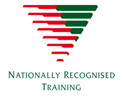 Nakara OfficeABN:69 153 159 794 – National Provider Number: 40674Compulsory Units Compulsory Units CHCCCS010Maintain a high standard of serviceCHCCOM005Communicate and work in health or community servicesCHCDIV001Work with diverse peopleHLTAAP001Recognise healthy body systemsHLTAHA001Assist with allied health program HLTINF001Comply with infection prevention and control policies and proceduresHLTWHS001Participate in workplace health and safety BSBMED301Interpret and apply medical terminology appropriatelyElective Units Elective Units CHCCCS011Meet personal support needsCHCAGE001Facilitate the empowerment of older peopleCHCDIS007Facilitate the empowerment of people with disability